                 В ПРОФСОЮЗНЫЙ УГОЛОК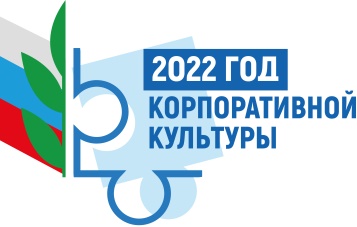 ИНФОРМАЦИОННЫЙ ЛИСТОК«ПРОГРАММЫ СБЕРЕЖЕНИЯ СРЕДСТВ В КРЕДИТНОМ КООПЕРАТИВЕ»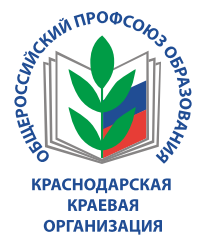 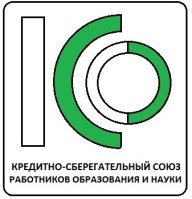 Членами Кооператива могут быть физические лица, достигшие возраста 18-ти лет и являющиеся членами Профсоюза,состоящие на учете в Краснодарской краевой организации Общероссийского Профсоюза образования.Кооператив на основании договора передачи личных сбережений принимает на сбережение денежные средства членов Профсоюза. Действуют программы сбережения денежных средств по программам: «Комфортный», «Оптимальный» и «Доходный».Так, по программе «Комфортный» предусмотрена ставка по сбережению 6,3% годовых на сумму денежных средств от 1000 до 100 000 рублей на срок от 1-го до 12-ти месяцев с возможностью снятия процентов по сбережению в любое время и пополнения счета от 1000 рублей.По программе «Оптимальный» предусмотрена ставка по сбережению 7,2% годовых на сумму денежных средств от 1000 до 500 000 рублей насрок от 6-ти до 12-ти месяцев с возможностью снятия процентов по сбережению 1 раз в месяц и пополнения счета от 10 000 рублей.По программе «Доходный» предусмотрена ставка по сбережению 8,1% годовых на сумму денежных средств от 100 000 на срок от 12-ти до 24-ти месяцев с возможностью снятия процентов по сбережению 1 раз в 3 месяца и пополнения счета от 10 000 рублей.Взносы при вступлении в Кооператив для физических лиц составляют 400 рублей. Белоброва Ирина8 918 12 86 041